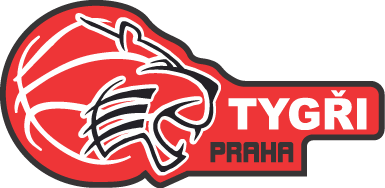 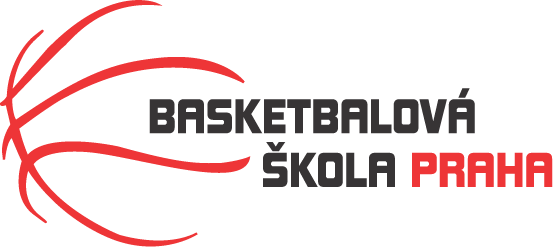 Rozpis turnaje mladších minižákyň U12, ročník 2011 a mladšíPořadatel: Basketbalová škola Tygři PrahaKontaktní osoba: Petra Michálková (776 232 227, michalkovapetra@seznam.cz)Termín:  8.-9.10.2022Místo: Sobota - Sportovní hala Jeneč, Lidická 210, Jeneč, 252 61Neděle – ZŠ Na Dlouhém lánu, Praha 6, Na Dlouhém lánu 555
Rozhodčí: deleguje ČABR-P, každé družstvo uhradí jednoho rozhodčího v utkání (300,- Kč)Sobota 8.10.2022 – Sportovní hala Jeneč8:30	USK Praha – Basket Slovanka (16)	10:00	Basket Slovanka – Tygři Praha (10)11:30	HB Basket – USK Praha (18)Neděle 9.10.2022 – ZŠ Na Dlouhém lánu, Praha 69:00	Tygři Praha – HB Basket (15)10:30	Basket Slovanka – HB Basket (24)12:00	Tygři Praha – USK Praha (8)Startovné na turnaji 400,- Kč/zápasPořadatel dodá hrací míč na turnaj, míče na rozcvičení si přinesou družstva vlastní!!Rozdělovník: STK-PBS - P. Mondschein
ČABR-P - P. Sušer, R. Treml
HB Basket – H. Brejlová
Basket Slovanka – L. Svatoňová
USK Praha – V. Smiljanič